Бадње Вече!јануар 6 2024Српска Православна Црква 212 Delaware Ave., Toronto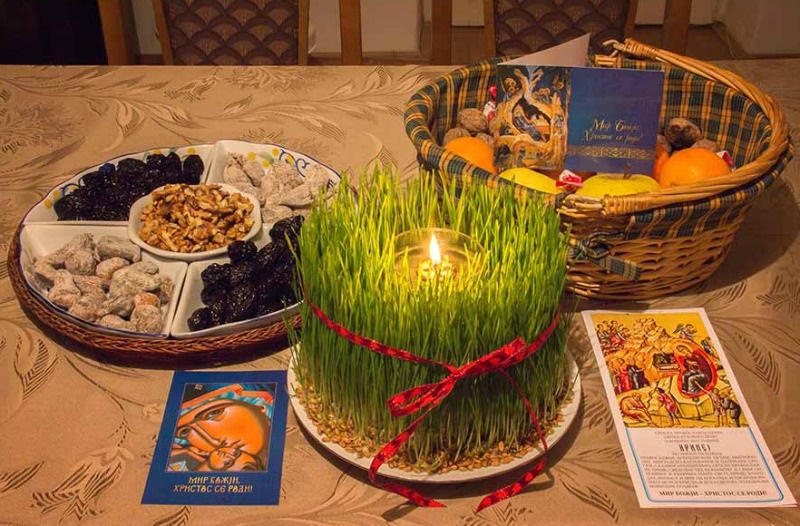 СПЦ Св. Архангел Михаила вас позива на посну вечеру и шумадијски чај, после Повечерја које почиње у 6:30 часова.Добро нам дошли !Нек ти бадњак кућу краси нек сви знају Србин да си. Да нам вера буде чврста, крстимо се са три прста. Чувај, слави православље ми ти желимо срећу здравље! СРЕЋНО БАДЊЕ ВЕЧЕ